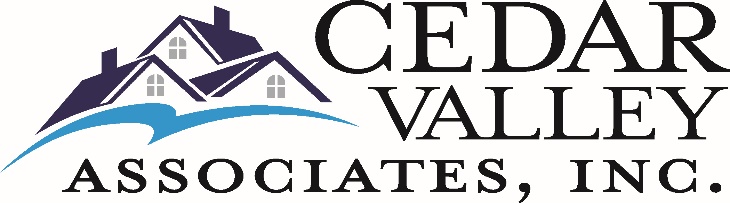                   8879 24th Ave Jenison, MI  49428Lot Pricing:Non-Water Front Lots						Lots on Cedar Lake (All Sports)    (Pricing To Be Determined)   *Rights reserved to change lot pricing at anytime
Located in Jenison, Area of Fillmore St. and Cottonwood, NE end of Cedar Lake Fully improved building sites – city water/sewer, sidewalks, high speed internetMinimum building restrictions:  Ranch – 1600 sq. ft. on the main floor.  Two Story - 1200 sq. ft. on the main floor.Jenison SchoolsCovenants and Restrictions available upon requestE-mail: denise@cedarvalleylakes.com    616-457-5220   www.cedarvalleylakes.comLot 246PendingLot 253$82,900 Lot 247PendingLot 254    $79,900Lot 248    PendingLot 255$84,900Lot 249PendingLot 256PendingLot 250PendingLot 257$84,900Lot 251$79,900Lot 258Pending Lot 252$82,900Lot 259    PendingLot 263Lot 267Lot 264Lot 268Lot 265Lot 269Lot 266